PL   -    SJL   -   4.B              Pády podstatných mienV slovenčine poznáme 7 pádov. 5. pád sa ale dnes už neuvádza, pretože je totožný s 1. pádom.Budeme sa preto učiť iba 6 pádov, ktoré nám zabezpečujú,
že podstatné meno môžeme skloňovať – uvádzať v rôznych tvaroch.PÁDY a pádové otázky:       N : Nominatív       Kto? Čo?                                                  G : Genitív       (z) Koho? (z) Čoho?                                                  D :  Datív               Komu? Čomu:                                                  A :  Akuzatív          Koho? Čo? vidím                                                   L :  Lokál          (o) Kom? (o) Čom?                                                   I  :  Inštrumentál (s) Kým? (s) Čím?1. úloha:                                    Doplň si tabuľku pádov: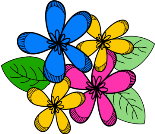 2. úloha: Vyskloňuj podstatné mená medveď, žiačka a dieťa v singulári aj v pluráli.            Pád	                Singulár	                                                      Plurál              N: 	   _____________________ 	          ________________________
G:    ___________	__________             ________________________                             
D:    ____________	_________             _________________________
A:    ____________	__________            _________________________
 L:    ____________	__________            _________________________
 I:    ____________	___________          _________________________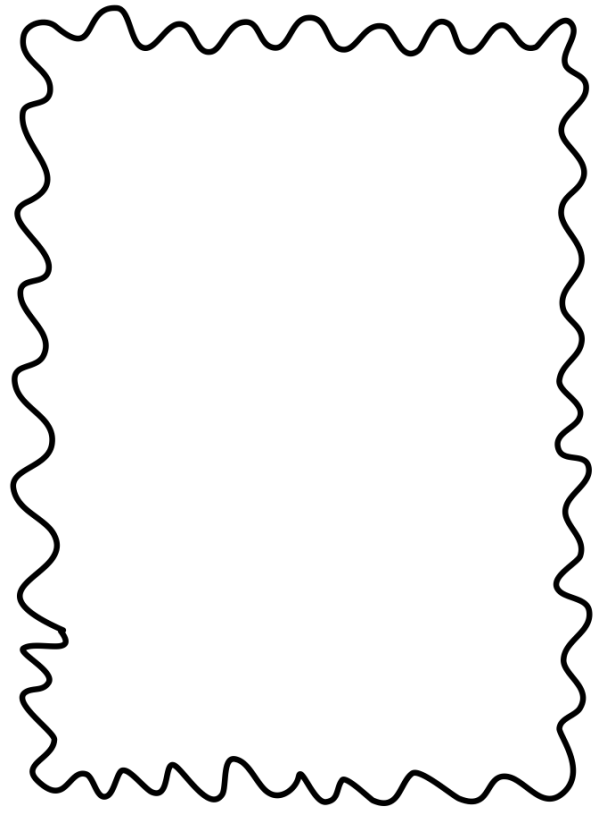 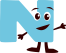 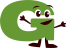 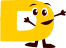 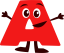 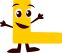 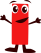 PoradieNázov páduOtázka na osobuOtázka na zviera, vec1. pádN:2. pádG:3. pádD:4. pádA:6. pádL:7. pádI: